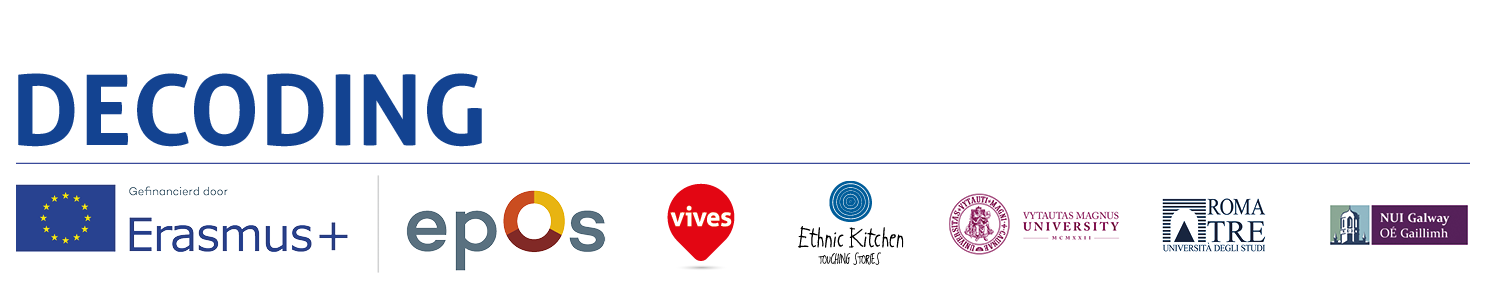 Università degli Studi Roma Tre – Italy01 DD Decoding the DisciplinesEntry questionnaire 2nd-9th October 20171. Name Your University (give one answer)2. Name Your Department (give one answer)3. The name and surname of the two professors of the Project Decoding the Disciplines4. Title of the disciplines (write the denominations of the disciplines followed in this academic year with the professors of the Project Decoding the Disciplines)5. Indicate the year of study (give one answer)5.1 first year of course5.2 second year of course5.3 third year of course5.4 fourth year of course5.5 fifth year of course5.6 other, specify…….6. Citizenship (give one answer)7. Ethnicity, Italian example, Chinese, Arabic, African-Caribbean, White (give one answer)8. Age (give one answer)9. Religious membership (give one answer)10. To what religious belief do you mainly refer? (give one answer)11. What is your birthplace? (give one answer)12. What is your mother's birthplace? (give one answer)13. What is your father's birthplace? (give one answer)14. Which languages do you speak at home (multiple answers are possible)14.1 Italian14.2 other language, specify ...15. How do you judge your experience of cultural diversity? (give one answer only)15.1 positive Interest15.2 no interest16. How would you define the theme of your greatest positive interest in cultural diversity? (give one answer only)16.1 gender difference16.2 volunteering in associations for migrants     16.3 free child allowance     16.4 other, specify ...17. Summarize the prevailing reason for your greatest positive interest in the chosen cultural diversity (give one answer)17.1 liking17.2 love17.3 friendship17.4 engagement17.5 participation17.6 solidarity17.7 involvement17.8 empathy17.9 living together 17.10 other, specify ...18. For what reason did you sign up for SFP? (give one answer only)18.1 passing the test input18.2 love for children18.3 importance of education18.4 other advice18.5 to find work18.6 I like school life18.7 other, specify ...19. What do you think is predominantly needed to know and learn a discipline taught by a university professor? (give one answer only)19.1 student's preparation19.2 teacher's preparation19.3 communication between teacher and student19.4 textbooks19.5 lessons’ attendance19.6 studying to be able to answer the questions19.7 understanding what the teacher wants19.8 know how to systematically organize and study discipline throughout the year19.9 other, specify ...20. Write a question that you would like to ask a university lecturer (give one answer)